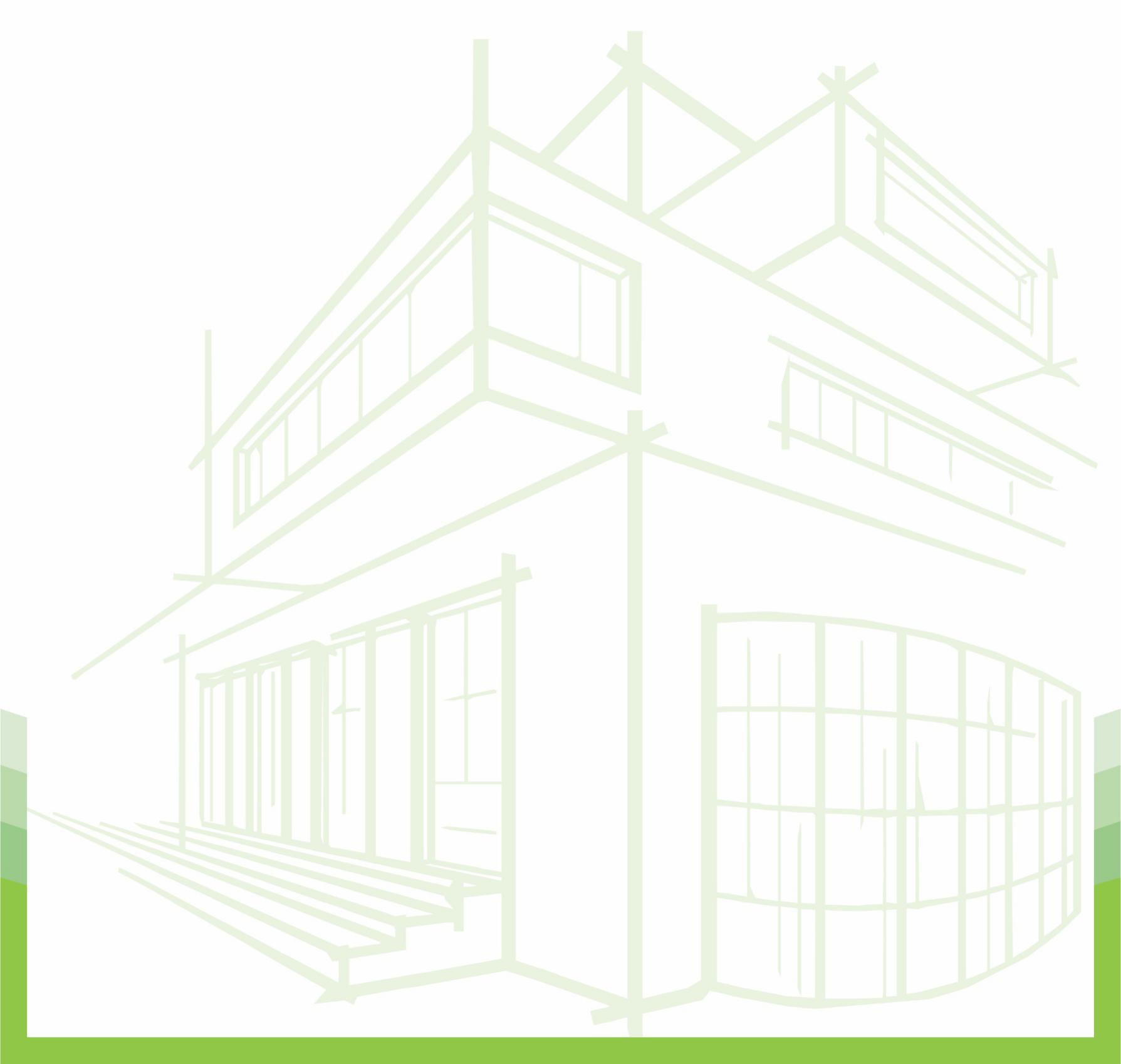 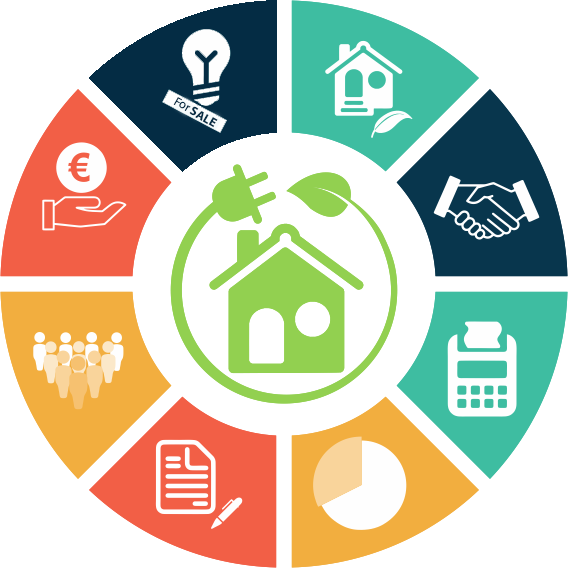 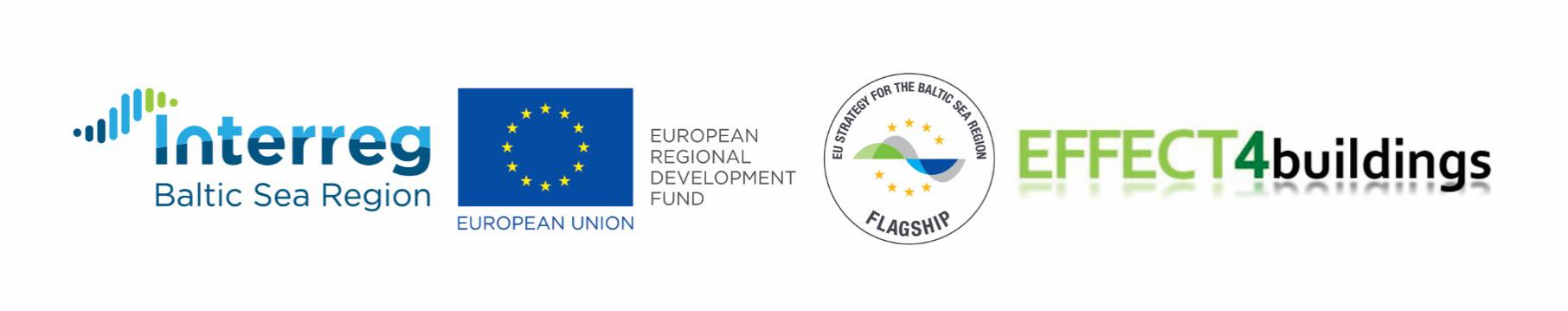 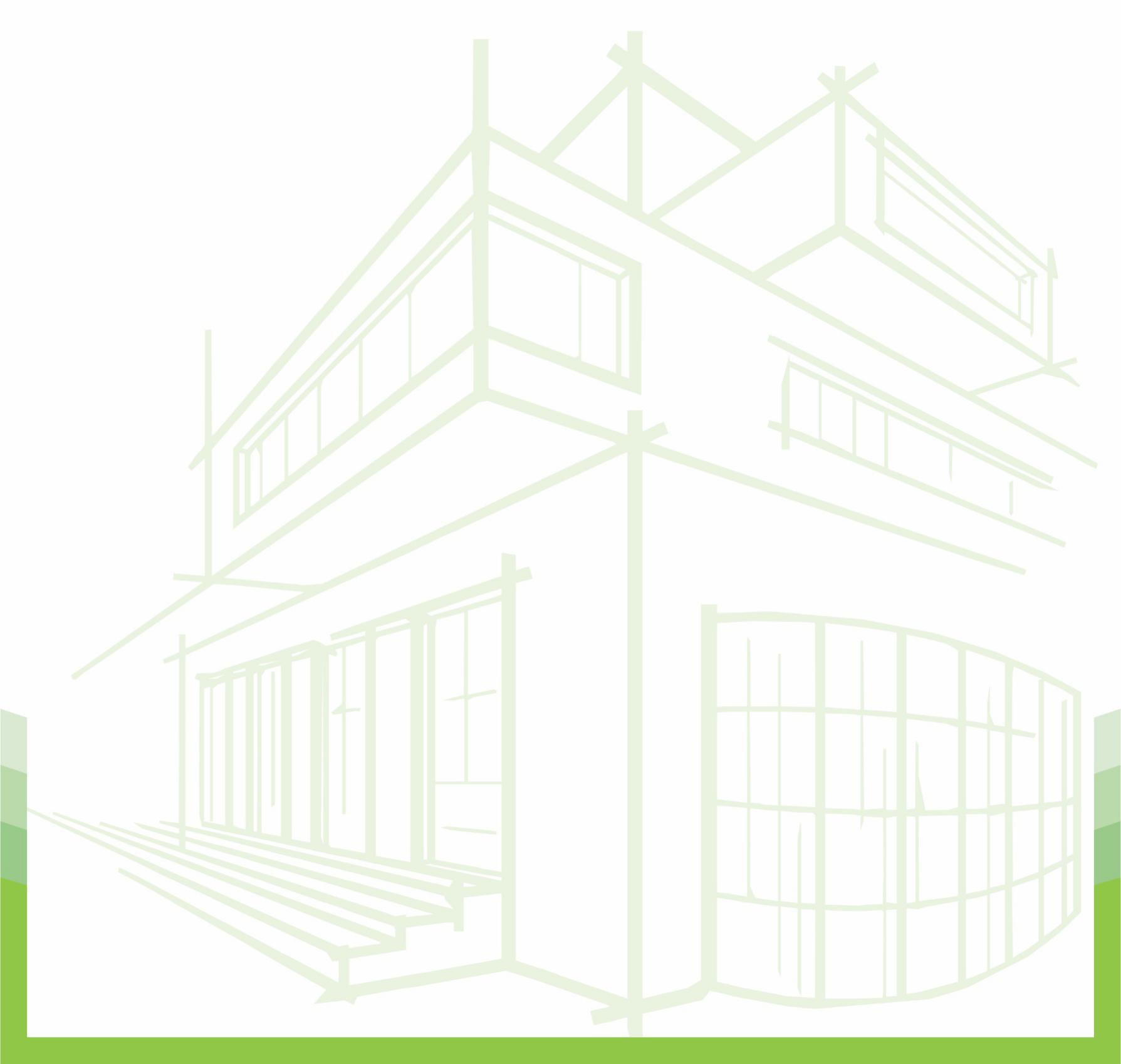 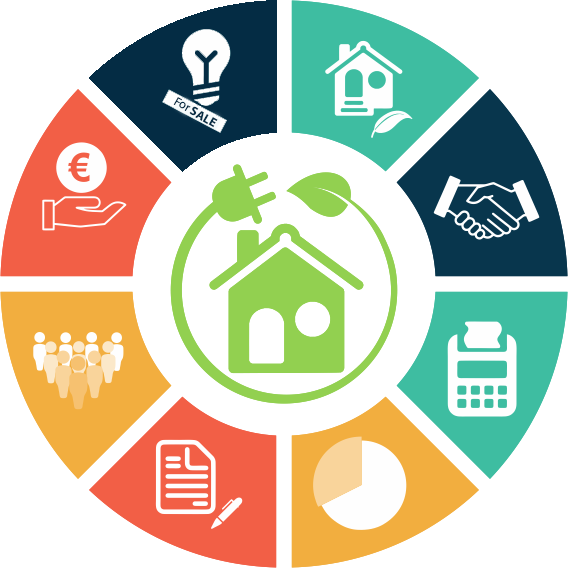 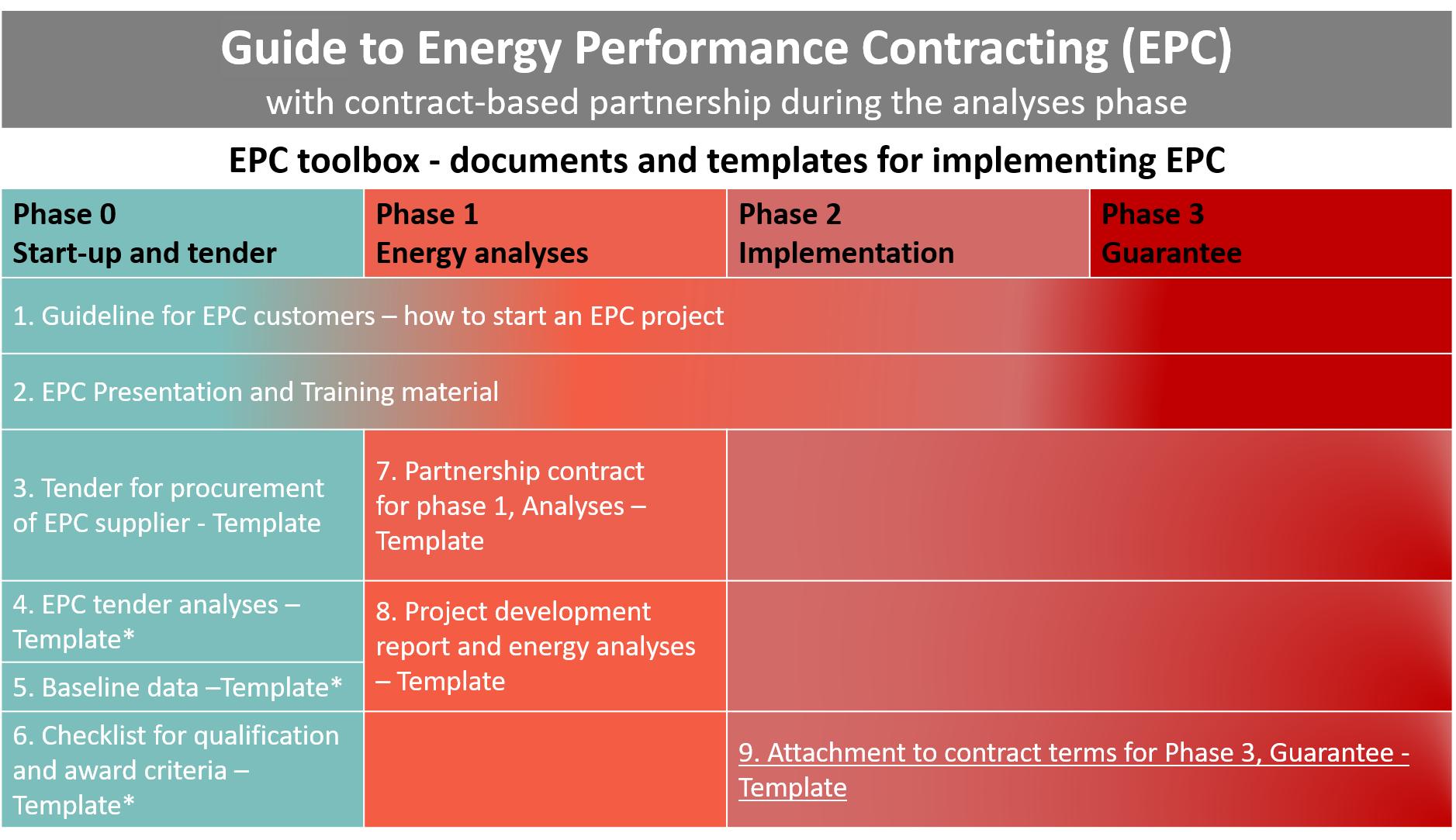 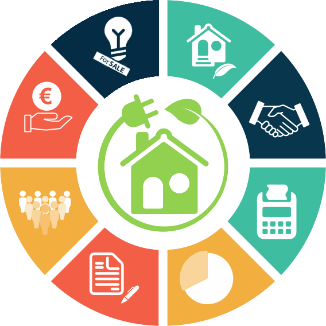 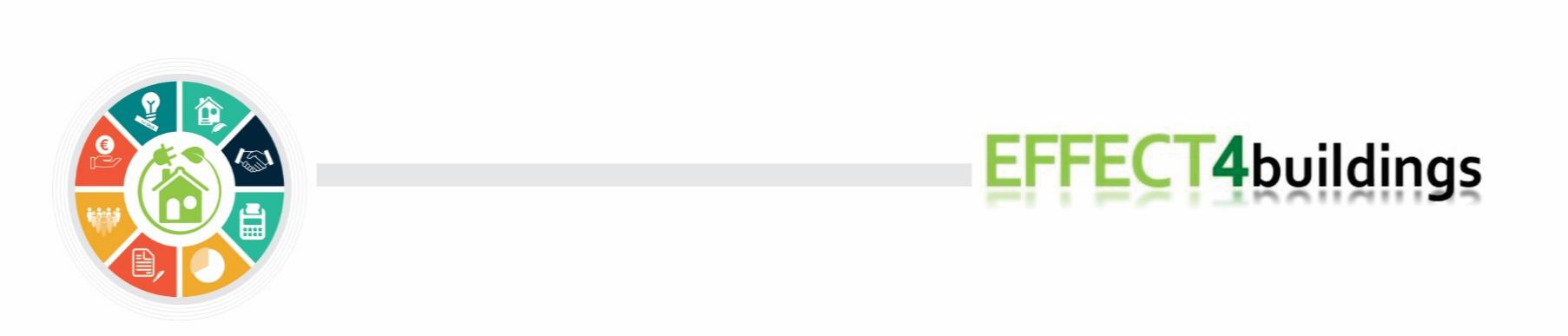 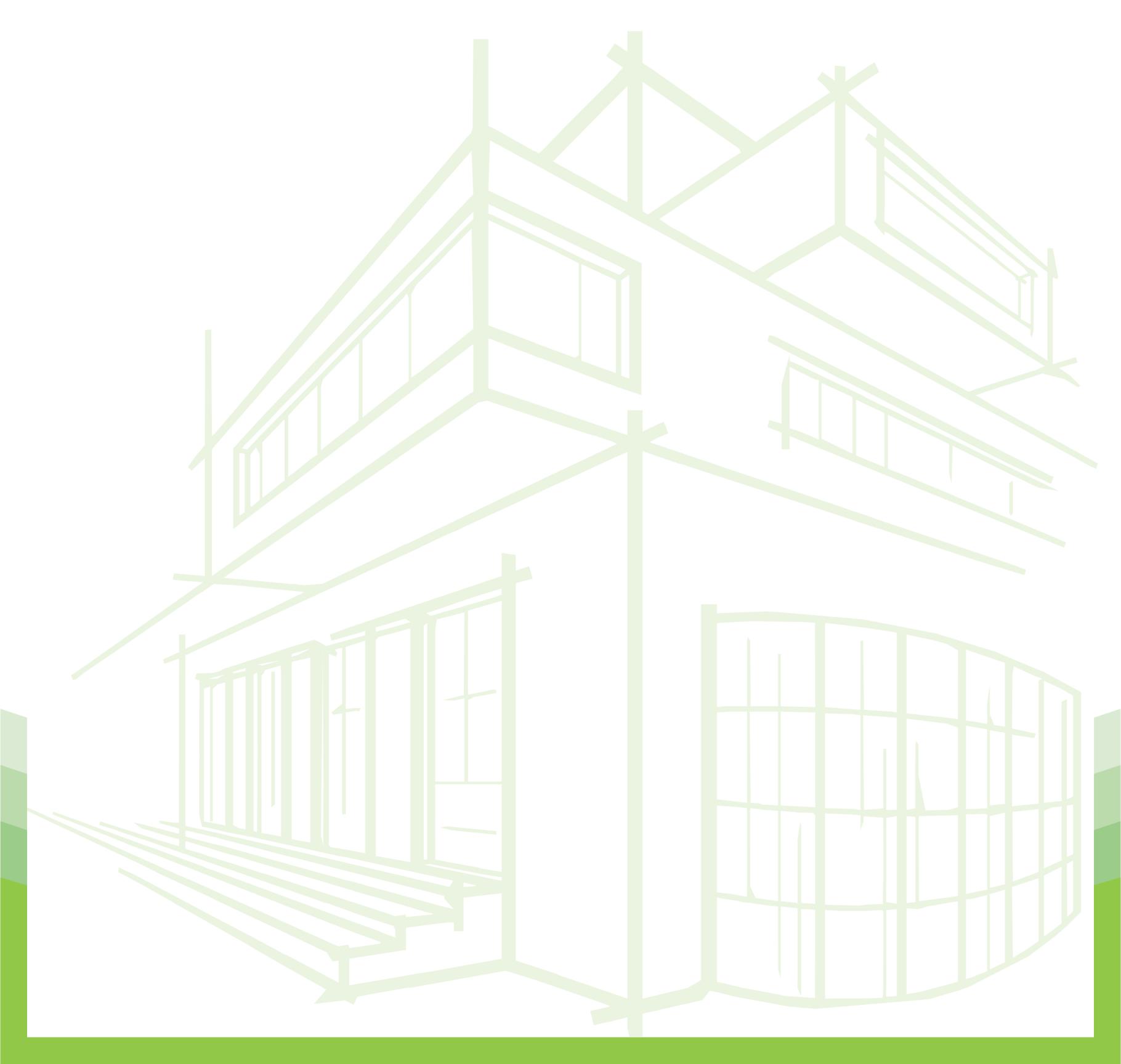 How to use the templatePlease note the disclaimer. This template is part of EPC offer/bid and should be filled in by the EPC supplier/ESCO/bidder and submitted as an attachment to offer. In the table below the tenderer/bidder should state where the client will find the documentation in the EPC offer. In the margins you might find important information to users with background information and advice on what sections should be thoroughly checked and adapted to national laws, regulations, and specific project conditions. Please make sure all introductory text, texts in the margins and logos and layout are deleted before launching it as an attachment to the EPC tender.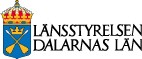 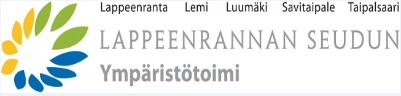 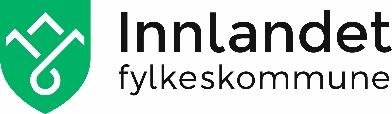 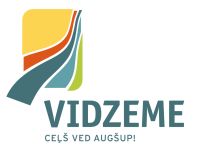 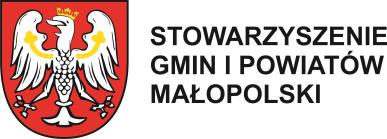 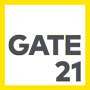 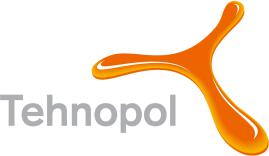 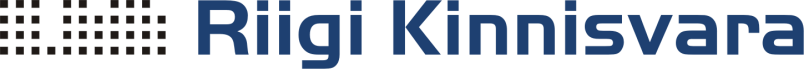 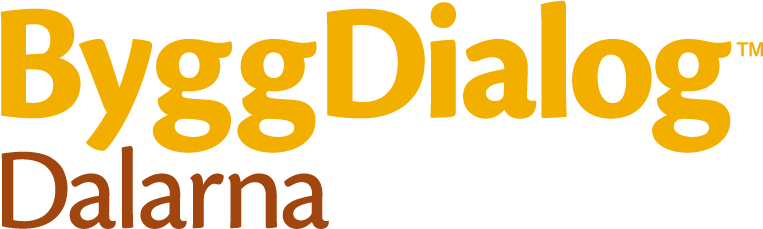 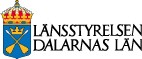 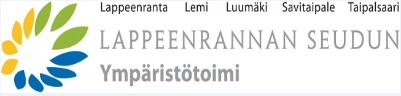 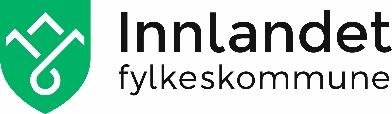 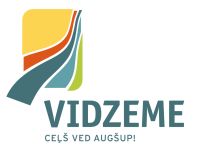 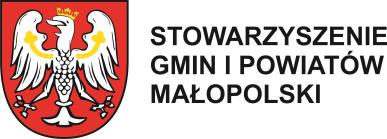 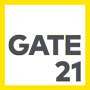 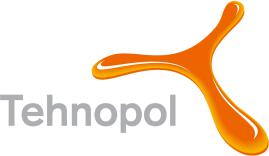 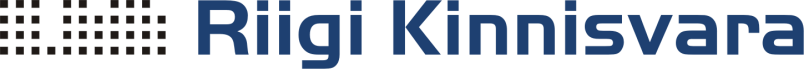 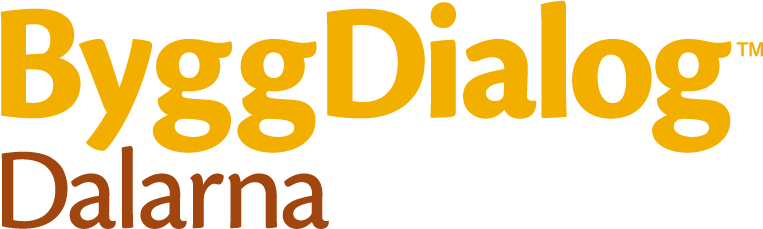 THE TENDER'SAttachment XCONTRACT TERMS Phase 1Analyses PhasePARTNERSHIP ENTERPRISE PHASE 1Based on [national standard for turnkey enterprise]Disclaimer:Always ensure compliance with the country's procurement laws. Although this document is thoroughly elaborated, it should be adapted to national laws and regulations and verified by national legal counsel / lawyer in each country before launching the tender. This document is a template that must be adapted to each project, so that the customer's goals and expectations for the project are best taken care of.Table of content1	THE PARTIES AND THEIR REPRESENTATIVES	32	CONTRACT DOCUMENTS AND INTERPRETATION RULES	33	PROJECT STRUCTURE (phase 1, 2, 3)	44	OBJECTIVES AND POSITIONS OF THE ANALYSES PHASE	45	ORGANISATION	56	WORK, PROCESS AND DELIVERY IN THE ANALYSES PHASE	77	COMPENSATION	108	THE RIGHT TO USE THE PROJECT MATERIAL	109	AVSLUTNINGEN AV FASE 1 ANALYSEFASEN	1010	DECLARATION OF CONSENT	1111	SIGNATURES	11THE PARTIES AND THEIR REPRESENTATIVES CONTRACT DOCUMENTS The following documents are included as part of this contract:1. This Contract Document with attachments2. Minutes from contract meetings xx.xx.xxxx3. The energy contractor's offer of xx.xx.xxxx4. Answers to questions during the tender phase announced in the Tender documentation5. The tender documents and attachments6. NS6430:2014 official standard for EPC [national contract terms for turnkey enterprise]If conflicting content the above ranking of the documents applies. PROJECT STRUCTURE (phase 1, 2, 3)The project is divided into three phases with 3 sub-contracts:Phase 1: The analysis phase in which the parties will develop a project development report in mutual interaction (this agreement and [national standard])Phase 2: The implementation phase is a turnkey contract ([national standard])Phase 3: Savings Guarantee Phase ([national standard])The analysis phase will result in a complete project development report, with a unified fixed price and completion deadline for completion of the project. The building owner chooses which measures to be implemented. Thereafter, an agreement on execution and subsequent guarantee for these measures is concluded (phases 2 and 3). Phase 2 and 3 are initiated if the building owner triggers this option.This agreement gives the contractor/ESCO the right and obligation to carry out phase 1 The analysis phase and a duty to carry out the other two phases to the extent the customer/building owner wishes.The energy contractor has the responsibility for the project through the whole duration of the assignment, in all 3 phases.OBJECTIVES AND POSITIONS OF THE ANALYSES PHASEObjectives of the agreementThe parties agree that the following objectives and attitudes shall apply to the analysis phase:To carry out an efficient and evolving process that ensures fulfillment of the determined energy savings and other quality, educational, financial and timely conditions set out in this agreement and accompanying documents:To follow up on the goals, frameworks and rules of cooperation will be set for the parties jointly, as stated in the tender documents.To actively contribute to a positive, constructive and solution-oriented working relation for all parties involved and similar relationships with all stakeholders.To carry out ongoing evaluations and transfer of experience for continuous improvement of process and product.To develop a processed project development report/plan in accordance with the prerequisite of the tender and changes agreed in the interaction phase.It is crucial for the implementation of the project that the parties' cooperation and interaction is based on the values ​​of honesty, respect, trust and full transparency.The parties' objective is to:Achieve better profitability through optimization of design and execution.Identify and develop profitable energy-saving measures that do not detract from indoor climate requirements ([cf. Environmental Health Protection and the [National] Labor Inspection Authority's Guidelines XXX])Identify and develop measures that improve indoor climate and reduce climate emissions.Ensure that the project is realized in a way that gives both parties a good financial result.(Other if applicable)Transparency requirementsThe open book principle is used for phase 1, the analysis phase. This means that all relevant documents from the energy contractor and all subcontractors, advisors and suppliers are available to the building owners' representatives during this phase. The building owner's documentation and underlying decision supporting documents are available to the energy contractor's representatives.ORGANISATIONGeneral termsThe project organization will consist of the following project bodies:The building owner's project organizationThe contractor's project organization during the analysis phase(other if applicable)The detailed composition of the groups can be found in sections 5.2 and 5.3.The building owners project organisationThe building owner's project organization consists of the following actors:The energy contractor's project organization during the analysis, phase 1The contractor's project organization consists of the following actors:The energy contractor cannot replace persons who were evaluated in connection with the award of the contract or agreed as compensation for such a person without the written consent of the building owner. These can only be replaced by personnel who have at least equivalent experience in the corresponding field. The building owner can only refuse consent if he has factual reason. The building owner shall respond within a reasonable time after he has received a request for consent.Suppliers and subcontractors  The energy contractor will use the following contractors (subcontractors / suppliers) in phase 1:The management team in the analysis phase The overall body for development of the project development report/plan is the parties' partnership organization, hereinafter called the management team. This consists of the following actors: The client's project ownerThe client's project manager during the analysis phaseClient's property / operations representativeThe energy contractor's project managerThe leader of the management team is the project's project manager. Players other than those in the management team are included as and when needed.The management team is presented with proposals for measures and solutions and makes decisions continuously in order to achieve a good process regarding the development of the project. If there is disagreement about the development of the project, the project owner's project owner decides which solutions to choose.WORK, PROCESS AND DELIVERY IN THE ANALYSES PHASE Start-up meeting/-gatheringPhase 1 is started by holding a start-up meeting / meeting in which the entire project organization, cf. section 5, participates. The purpose of the meeting is toensure that everyone knows and supports the framework for the collaboration/partnershipreconciling each other's expectationsdevelop common objectives for the projectAn evaluation meeting should be held at the end of Phase 1 to ensure that the parties have a common understanding of the project's content and objectives for Phase 2.Time consumption / meeting activities in the analyses phase In the remuneration, cf. item 7, the following meetings, including hourly expenses, travel expenses and other costs should be included in the contractor's contribution:Management Meeting: Each month and as needed.Partnership meetings / design meetings where the developer, the design group and the energy contractor participate: Every 14 days.Meetings for evaluation of the collaboration / partnership: Every monthSpecial meetings as needed.Participation in necessary meetings in political and administrative management with the building owner.Cost of a WEB project hotel suitable for interaction in the Phase 1 analysis phase.A meeting and progress plan will be prepared, which will be part of this agreement. The progress plan will include a deadline for delivery of a complete and final proposal for a project development plan, cf. section 9.2.The parties' contributionThe building owner's contribution:Set requirements for the project where necessary, including, inter alia: performance requirements for technical installations, indoor climate, usability and qualitiesProvide baseline in the form of a completed basic data form and all relevant available information and project material for the project, as well as operational experiencesSuggest measures to be considered in the individual buildingsMake necessary decisions to the extent that this is not lifted to the management teamThe energy contractor's contribution:As soon as possible after the conclusion of the contract, the energy contractor shall submit detailed calculations of the measures offered. The calculation must be at [account level 2 in accordance with [national turnkey standards/regulations] and 2-digit building part number acc. [national turnkey standard]. The calculation must show full cost. Full costs shall only include the contractor's actual costs, whether these are costs for own employees or purchasing costs from the supplier or subcontractor. The contractor's mark-up is shown in the price form. Create a WEB hotel suitable for interaction in the Phase 1 analysis phase.Suggest measures based on the calculation and savings at the same level/quality as used in the tender analysis. For each measure, the contract price, payback time and a guaranteed energy saving in €, kWh and kW are listed.Prepare the project development report and energy efficiency analyzes with selected qualities and savingsProject OptimizationEngineering Engineering ManagementCalculationsProgress PlanningTechnical calculations and analyses Duties of both parties:Inspection/survey of the building stock with subsequent review of relevant measures and selection of measures to be investigated by the energy contractor.Establish project teams and hold meetings and possible workshopsEstablish project organizationFormulate and accept project objectivesEstablish risk and assumptionsEnsure that environmental and work environment considerations are incorporated into the projectPrepare and develop phase 1 The analysis phase in partnershipPrepare a contract for phase 3, where all conditions and risks are highlightedDelivery phase 1Complete and final pre-project / project development plan shall consist of:Unified project development plan/report and energy-efficiency analysisTechnical solutions for all technical subjects and associated drawings including necessary reports, calculations and other relevant documentationPre-project calculation for phase 2, implementation phasePlan for technical final implementation, phase 2Appendix for contract phase 3 with, among other things, operating conditionsProgress plan for phases 2 and 3OtherIn addition, the energy contractor and the building owner will agree on the scope and price of the relevant service agreements.Changes in the analysis phase – impact on the contract sum phase 2It must be expected that major changes can be made to the project during the analysis phase, such as increasing or reducing the project's scope, area, completion time / phase for implementation, etc. Such changes are a prerequisite for procurement. The energy contractor cannot claim changes in hourly rates, mark-up percentages or unit prices for phase 2 as a result of such changes regardless of the volume of the changes collectively and individually.The price elements for phases 2 and 3 are indexed in accordance with the provisions of Appendix X (form X for phases 2 and 3, [national standard/regulations]).Conflict resolutionThe partnership agreement is based on an alternative conflict resolution model where the aim is to resolve disputes quickly at the lowest possible level in the organizations. The client's project manager and the energy contractor's project manager shall make decisions within the project organization.Disagreements related to interpretation of offers and other contractual matters are lifted to the management team for decision and should normally be resolved within one week.If agreement is not reached within the management team, the conflict shall be handled by the conflict council, which consists of project owner with the building owner and contract owner with the energy contractor.If an agreement is not reached within the conflict council, the general dispute resolution rules in [national standards/regulations] shall apply.COMPENSATIONPaymentCompensation for carrying out the analysis phase is NOK [xxx xxx or x EUR / m2]. Payment can be reduced/increased if the number of m² changes. The fee for the Phase 1 analysis phase is paid when the project development plan is approved by both parties. The remuneration does not need to be price-index adjusted.THE RIGHT TO USE THE PROJECT MATERIALThis item replaces section [X.X.X in national standard/regulations].The building owner acquires ownership and full right of disposal of all paper-based and electronically stored material as it is produced under this contract, and the right to use such material in contract with someone other than the energy contractor.The building owner shall, irrespective of the organizational form of the project in question, have ownership and all rights to all work done in and in connection with the assignment, also with regard to all data contained in the project hotel (including calculations, simulations, databases, object library), management, operation and maintenance (MOM) documentation and other deliverables developed and provided by the engineer and contractors / suppliers.Where material is required to be exported and delivered in standardized formats such as. IFC, the same material must also be delivered in original format.The contracting parties shall ensure that the contractor's rights related to the contract are continued and secured in agreements with subcontractors and suppliers.THE END OF PHASE 1 – THE ANALYSIS PHASE Duration of the analysis phasePhase 1 The analysis phase starts on dd.mm.20yy and ends with an approved preliminary project.See time schedule for the project in the tender document. End of the analysis phaseAfter the building owner has received the final proposal for the project development plan and energy efficiency analysis from the contractor, the proposal will be reviewed and evaluated to decide whether to proceed with the project.If the building owner finds that it is necessary to make corrections or changes in the proposal, this can be sent back to the contractor and the partnership group for further processing before the necessary decision under section 9.1 can be made. DECLARATION OF CONSENT By signing this agreement, the consent is given that the developer can process personal information that is necessary for the execution of the project.Among the information being processed is the contact information of the contact person at the building owner, including name, address, e-mail address and telephone number.The consent is voluntary, and may be withdrawn at any time, by emailing the building owner's representative, or through the procedure described in the Client's Privacy Statement.For more information on the processing of personal data and the rights that apply, see here: [rights and duties as directed by national data protection and personal privacy laws - link to relevant websites]SIGNATURESThis agreement document is drawn up in duplicate, one for each of the parties.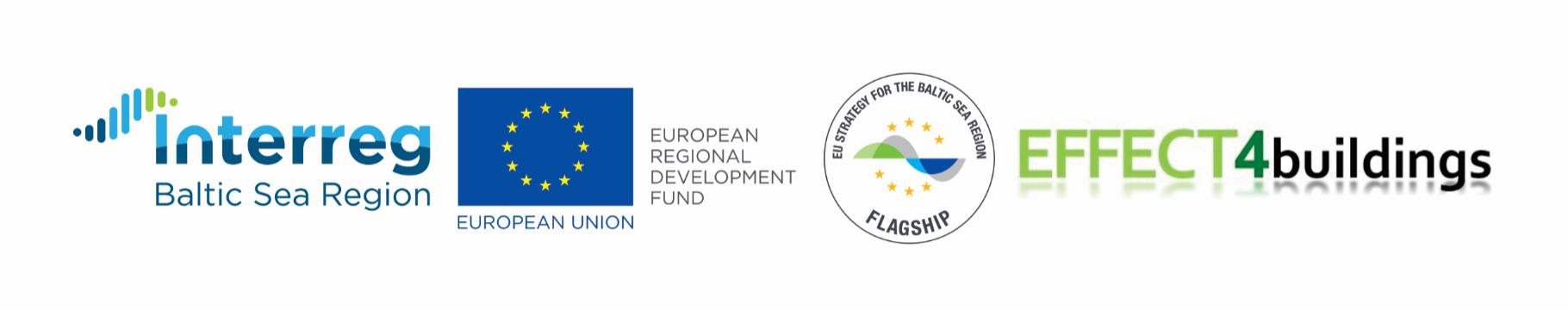 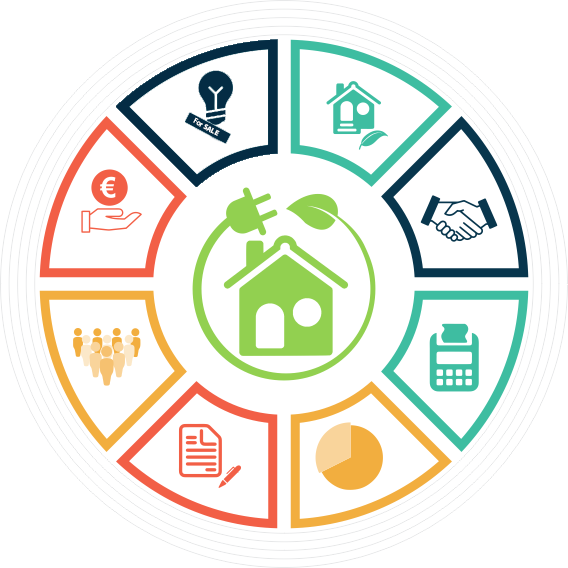 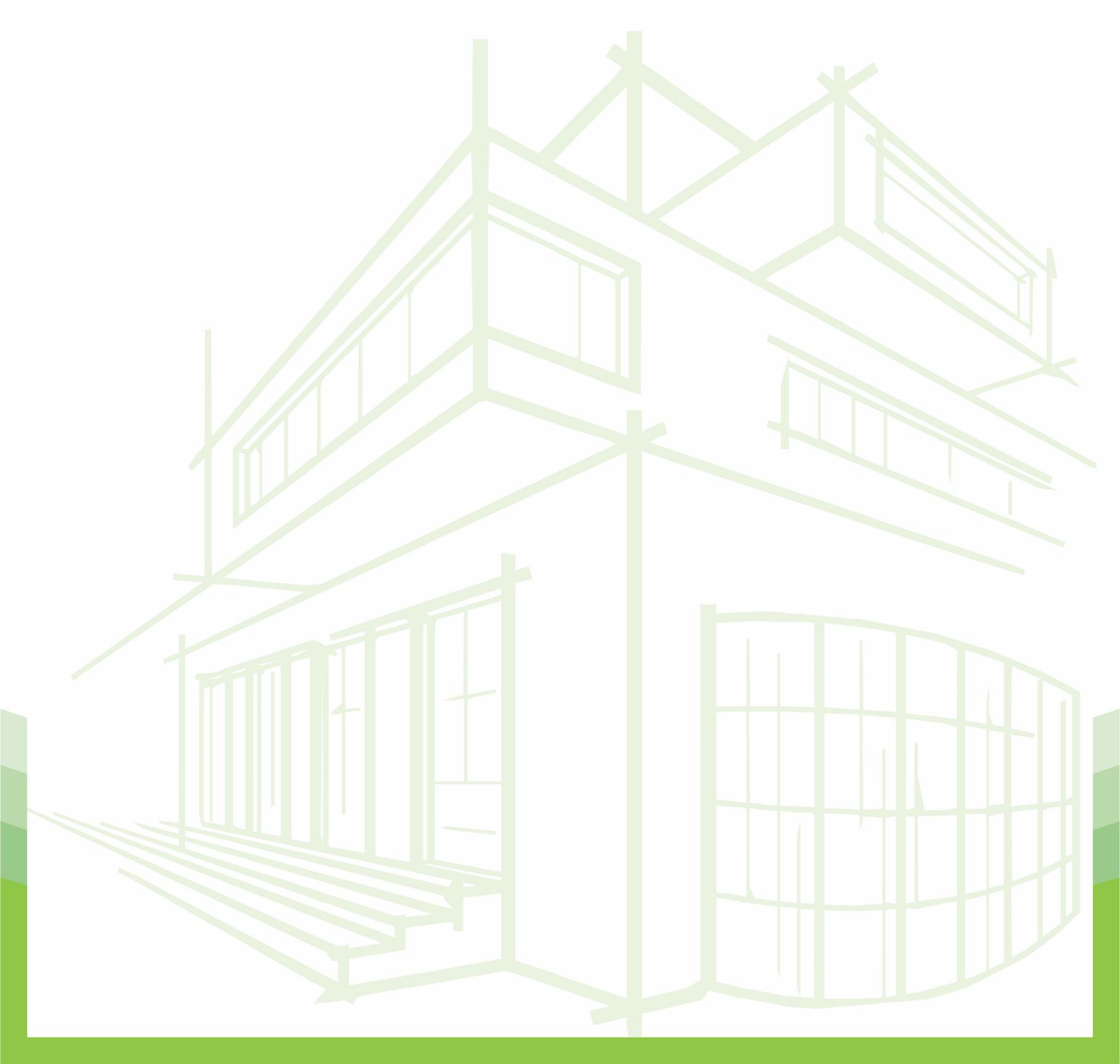 Building ownerBuilding ownerBuilding ownerName:Name:Organisation number:Address:Address:Address:Representative:Phone:E-mail:Energy contractor/ESCO	Energy contractor/ESCO	Energy contractor/ESCO	Name:Name:Organisation number:Address:Address:Address:Representative:Phone:E-mail:FunctionNameE-mailPhoneProject ownerProject leader analyses phase Representative for property/operation(Ev. Expert areas and/or resources)FunctionNameProject leader  Responsible electrical engineering Responsible HVAC engineering Responsible energy monitoring systems (EMS)Responsible training and informationResponsible automation Coordinator of Integrated technical building installations (ITBI-coordinator)OtherCompany nameFunctionResponsible professional  DatE:Place:Date:Place:The building owner's signatureThe building owner's signatureThe energy contractor's signatureThe energy contractor's signature____________________________NamePosition ____________________________NamePosition __________________________NamePosition__________________________NamePosition